                 Ҡ А Р А Р				  	               	ПОСТАНОВЛЕНИЕ      «15» ноябрь 2018 й.                        № 55                     	«15» ноября 2018 г.О присвоении адреса объектам адресацииРуководствуясь Федеральным законом от 06.10.2003 № 131-ФЗ "Об общих принципах организации местного самоуправления в Российской Федерации", Федеральным законом от 28.12.2013 № 443-ФЗ "О федеральной информационной адресной системе и о внесении изменений в Федеральный закон "Об общих принципах организации местного самоуправления в Российской Федерации", Правилами присвоения, изменения и аннулирования адресов, утвержденными Постановлением Правительства Российской Федерации от 19.11.2014 № 1221, ПОСТАНОВЛЯЮ:1. Присвоить следующие адреса:- нежилому зданию с кадастровым номером: 02:53:060201:146, присвоить адрес: Российская Федерация, Республика Башкортостан, Шаранский муниципальный район, Сельское поселение Дмитриево-Полянский сельсовет, деревня Источник, улица Знаменская, дом 20, строение 1;- нежилому зданию с кадастровым номером: 02:53:060201::145, присвоить адрес: Российская Федерация, Республика Башкортостан, Шаранский муниципальный район, Сельское поселение Дмитриево-Полянский сельсовет, деревня Источник, улица Знаменская, дом 20, строение 2;- нежилому зданию с кадастровым номером: 02:53:060201:144, присвоить адрес: Российская Федерация, Республика Башкортостан, Шаранский муниципальный район, Сельское поселение Дмитриево-Полянский сельсовет, деревня Источник, улица Знаменская, дом 20,  строение 3;- нежилому зданию с кадастровым номером: 02:53:060201:143, присвоить адрес: Российская Федерация, Республика Башкортостан, Шаранский муниципальный район, Сельское поселение Дмитриево-Полянский сельсовет, деревня Источник, улица Знаменская, дом 20, строение 4;- нежилому зданию с кадастровым номером: 02:53:060201:142, присвоить адрес: Российская Федерация, Республика Башкортостан, Шаранский муниципальный район, Сельское поселение Дмитриево-Полянский сельсовет, деревня Источник, улица Знаменская, дом 20, строение 5;- нежилому зданию с кадастровым номером: 02:53:060201:176, присвоить адрес: Российская Федерация, Республика Башкортостан, Шаранский муниципальный район, Сельское поселение Дмитриево-Полянский сельсовет, деревня Источник, улица Знаменская, дом 20, строение 6;- нежилому зданию с кадастровым номером: 02:53:060201:141, присвоить адрес: Российская Федерация, Республика Башкортостан, Шаранский муниципальный район, Сельское поселение Дмитриево-Полянский сельсовет, деревня Источник, улица Знаменская, дом 20, строение 7;- нежилому зданию с кадастровым номером: 02:53:060201:140, присвоить адрес: Российская Федерация, Республика Башкортостан, Шаранский муниципальный район, Сельское поселение Дмитриево-Полянский сельсовет, деревня Источник, улица Знаменская, дом 20, строение 8;- нежилому зданию с кадастровым номером: 02:53:060201:139, присвоить адрес: Российская Федерация, Республика Башкортостан, Шаранский муниципальный район, Сельское поселение Дмитриево-Полянский сельсовет, деревня Источник, улица Знаменская, дом 20, строение 9;- нежилому зданию с кадастровым номером: 02:53:060201:138, присвоить адрес: Российская Федерация, Республика Башкортостан, Шаранский муниципальный район, Сельское поселение Дмитриево-Полянский сельсовет, деревня Источник, улица Знаменская, дом 20, строение 10;- нежилому зданию с кадастровым номером: 02:53:060201:137, присвоить адрес: Российская Федерация, Республика Башкортостан, Шаранский муниципальный район, Сельское поселение Дмитриево-Полянский сельсовет, деревня Источник, улица Знаменская, дом 20, строение 11;2. Контроль за исполнением настоящего Постановления оставляю за собой.                 Глава сельского поселения:                                           Г.А.АхмадеевБашкортостан РеспубликаһыныңШаран районыМуниципаль районынынДмитриева Поляна ауыл СоветыАуыл билємәће ХакимиәтеБаҫыу урамы,2А, Дмитриева Поляна ауылы, Шаран районы Башкортостан Республикаһының, 452630 Тел./факс (34769) 2-68-00e-mail:dmpolss@yandex.ruhttp:// www.sharan-sovet,ru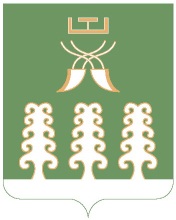 Администрация сельского поселенияДмитриево-Полянский сельсоветМуниципального районаШаранский районРеспублики Башкортостанул.Полевая, дом 2А, д.Дмитриева Поляна Шаранского района Республики Башкортостан, 452630 Тел./факс (34769) 2-68-00e-mail:dmpolss@yandex.ruhttp:// www.sharan-sovet,ru